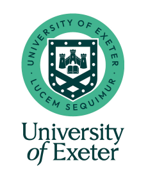 PRELIMINARY REPORT ON A THESIS/DISSERTATIONGuidance – please refer to section 6.3 pf the 12 - Handbook for Examination of Postgraduate Research programmes - Teaching Quality Assurance Manual - University of Exeter:Each examiner is required to prepare an independent preliminary report on the thesis to inform the conduct of the examination. The report should reflect the examiner's preliminary view of the thesis, relating that opinion to the candidate's success or failure in meeting the criteria for the award in question.Examiners should not share the report with other members of the Board of Examiners and should instead submit the completed report to the PGR Administration Team by the deadlines confirmed in 6.3 in the link above. Once all preliminary reports have been received, the PGR Administration Team will circulate the reports to the Board of Examiners.Students do not receive a copy of the preliminary report, however, examiners should note that students are entitled to access reports under the terms of the Data Protection Act (2018).  Any amendments identified in a preliminary report that the board subsequently agrees must be completed by the candidate for award must be included within the final Board of Examiners’ report.Please enter your report below or attach your comments:Signature 		Date 	Candidate’s nameDegreeFacultyTitle of thesis/dissertationReport prepared by